2021中公教育校园招聘1.简历投递主题：学校+专业+姓名+意向工作地点+应聘职位 例：****大学+学前教育+张三+南宁+行测文讲师 2. 请将简历以附件形式发送。 3.投递方式a.招聘联系人:凌老师  招聘专线：0771-6758755b.简历投递邮箱：zpgx-nanning@offcn.com（非师资邮箱）gxhr@offcn.com（师资邮箱）c.招聘公众号：中公萝卜坑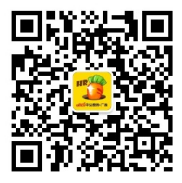 4.联系地址：广西南宁市青秀区民族大道12号丽原天际4层5.招聘网址：http://special.zhaopin.com/2018/bf/bjzg031980N/6.公司网址：http://gx.offcn.com讲师序列（年薪10-15万）教师招考培训讲师（资格考试、入职考试）授课方向：教育理论、学前教育；语文、英语、数学、信息技术等专业要求：学前教育、教育学、心理学、应用心理学、小学教育、教育技术学、汉语言文学、数学与应用数学、英语等与授课方向相关的专业。申论培训讲师授课方向：申论专业要求：专业要求：原则上不限专业，应聘者需对社会热点有敏感性。政治学类、哲学类、法学类、管理学类、社会学类等相关专业优先。面试培训讲师授课方向：面试专业要求：原则上不限专业,应聘者需对社会热点有敏感性。政治学类、哲学类、法学类、管理学类、社会学类等相关专业优先。行测文科培训讲师授课方向：言语理解、判断推理专业要求：原则上不限专业。中国语言文学及文秘类、新闻传播学类、文学类、哲学类（逻辑学）、管理学类等相关文科专业，有高考语文教学经验优先。行测理科培训讲师授课方向：数量关系、资料分析专业要求：原则上不限专业。数学类，理科、工科等相关专业，有奥数、物理、化学等学科教学经验者优先。公共基础知识非法讲师授课方向：公共基础知识（非法）专业要求：哲学类、政治学类、马克思主义理论类、管理学类、经济学类、社区社会工作类、农业农村类、地理、历史等考研培训讲师
授课方向：政治、英语、数学、逻辑、写作、专业课（管理学、经济学、会计学、教育学、心理学、法学、历史学、计算机等）
专业要求：政治学、哲学、英语、理学、管理学、经济学、会计学、教育学、心理学、法学、历史学等相关专业金融考试培训讲师授课方向：金融银行、国企考试金融、经济、会计相关学科的课程专业要求：金融学类、经济学类、财政学类相关专业。医疗卫生考试培训讲师授课方向：医疗卫生基础和专业知识等课程专业要求：本科及以上学历，医疗、药学、检验、中医、护理、卫生六大类学科相关专业毕业，临床医学、护理学专业优先。优先考虑：对医疗卫生类事业单位招聘考试具有一定的了解者，有培训行业教师工作经验、有考试命题经历及阅卷经历者优先，有丰富经验的医师从业者、离退休教授、学者。任职资格：1.良好的道德修养，认同中公教育企业文化；2.本科学历及以上，研究生学历优先。其中，考研方向教师需要研究生及以上学历，公基法律方向教师需要研究生以上学历或通过司法考试的本科生；3.语言表达标准、流畅，具备较强的学习能力和创新能力；4.热爱教师职业，对工作充满热情，责任心强；5.精力充沛，接受出差授课任务。岗位职责：负责相关课程的讲授以及后续的学员辅导等工作，保障教学任务的完成；
2.参与授课方向所需资料的编写和研发；
3.承担教学课题的研究，着力进行各专项命题趋势、解题技巧以及教学方法与教学技巧的研究。管理培训生(月薪6000起)培养方向：企业中高层管理人员、项目主管。培养方式：1、轮岗实训（3-6个月）：入职后在广西总部进行轮岗学习，掌握集团市场、客服、网推三大序列基础工作技能；2、总部培训（3个月）：分校轮岗后由集团市委会统一安排前往北京培训及会战，培养综合能力；3、考核定岗：由集团高管副总裁进行考核，考核通过后安排到集团总部、入职分校任职。任职资格：1、正规全日制本科院校毕业生（应届毕业或毕业两年以内）；2、有学生干部经历（班级、学生会、协会等主要负责人）；3、品学兼优，具有良好的沟通、组织、协调能力，有高度的自律性和团队协作精神；4、能够接受全国派遣或广西区内派遣。二、客服序列(月薪4000-15000元)（一）学习规划师岗位职责：1、定期参加各类考试政策、产品知识、销售技巧的培训；2、深入了解学员需求，为学员提供各类考试政策的解答，帮助学员量身定制学习方案；3、定期回访，提供专业的学习指导跟踪服务；4、根据公司整体要求，完成每月既定的销售任务。  任职资格：1、大专以上学历，专业不限，有销售经验或客户服务经历者优先；	2、热爱销售，有强烈的责任感与客户服务意识，愿意挑战高薪；3、具备团队协作精神和良好的沟通能力、抗压能力，形象气质佳。（二）学习管理师	岗位职责：1、负责课程前、中、后期的各项班级管理和课程服务工作；2、负责跟进学员的学习进度和学习效果，协调资源，帮助学员答疑解惑，提高学习成绩；3、负责班级学习氛围建设，督促和落实学习任务，提高课程通过率；4、负责学员持续跟踪服务，达成二次销售转化目标；5、通过良好的课程服务，提高学员满意度，扩大品牌影响力。任职资格:	1、大专以上学历，专业不限，具备强烈的服务意识与责任感； 2、热爱教育事业，有较强的亲和力和团队协作能力，形象气质佳；3、吃苦耐劳，乐观开朗，沟通表达能力强。（三）助教（高端学员服务岗）岗位职责：
1、 做好学员的管理与督促，提高学员通过率;
2、 紧盯学员学、练、考、补的参与情况，提高学员的参与率;
3、 定期与学员沟通，了解学员备考情况，帮助学员制定学习方案; 
4、 定期与学员家长沟通，定期汇报学员的学习情况和测评、模考成绩; 
5、 通过服务落实提高学员学习成绩和满意度，提升集团口碑传播。
任职资格：
1、本科（含）以上学历，专业不限；
2、热爱教育事业，积极上进，具备较强的责任心和学习能力；
3、有公务员、教师、事业单位考试备考经历尤佳。（四）课程管理专员岗位职责： 1.负责各类考试课程产品的研发和对接管理工作；2.负责各类考试讲义申请、审核、打印、发放和报销工作；3.监督和反馈课程过程中的各类投诉事件，总结原因，提出改进措施；4.负责各类考试开班信息的收集、整理和分析，保证各类课程开班的正常进行；任职资格：1.大专以上学历，专业不限，具有较强的责任意识和沟通协调能力；2．对数据较敏感，有一定的数据分析能力。（五）网络营销专员(在线咨询专员）岗位职责：负责企业营销QQ、QQ群等线上平台的考生咨询服务；定期参加各类考试政策和销售能力的培训，提升专业能力； 及时跟踪回访意向考生，根据学习基础推荐匹配考生需求的产品和增值服务；根据公司整体要求，完成每月既定的销售任务。  任职资格：大专以上学历，专业不限，有销售经验和客户服务经验者优先；具备良好的沟通能力、应变能力和抗压能力，愿意挑战高薪；3、有强烈的责任感和服务意识，具有良好的团队协作精神； 4、电脑操作熟练，打字速度至少70字/分钟。（六）19课堂主持人岗位职责：1、负责直播课程的排期、主持和维护；2、根据根据往期直播课的效果，与师资制定授课内容；3、反馈直播课程数据，通过数据进行课程调整；4、与各部门协助，完成线上信息收集指标、直播课收入等；5、完成一定的业绩目标。任职资格：1、大专以上学历，专业不限，有主持相关工作经验或主持相关专业优先；2、具备良好的沟通能力、应变能力和抗压能力，有销售经验和客户服务经验者优先；3、良好的沟通协调、应变能力，能够处理工作中遇到的问题；4、亲和力好，性格开朗，女生声音甜美，男生声音带有磁性；4、工作责任心强，具备团队合作精神、吃苦耐劳、适应加班。三、网络运营序列（月薪4000-8000元）（一）项目网络运营专员岗位职责:根据网站运营需求进行网站文章更新、网页优化、网站编辑，提高网站权重和排名；了解各类考试考情，对课程产品、活动、行业新闻、市场活动报道等内容进行文章撰写；负责该项目线上所有推广工作的策划和执行；运营各平台，包括网站、外链、微博微信、自媒体、知识平台等，协助项目部老师策划项目推广活动，发挥网推平台优势，提高活动参与人数；5、注重数据分析，挖掘网络推广有效渠道，进行产品创新。任职资格:1、大专以上学习，编辑、出版、新闻、电子商务等相关专业，有网络编辑、网站运营管理工作经验者优先；2、文笔流畅，善于进行信息搜集与编辑整理，善于思考与创新；3、掌握基本网络知识，了解网站推广、运营及维护。（二）新媒体运营专员岗位职责：1、负责微信、微博、自媒体等网络新兴媒体平台推文的撰写，保障各媒体平台的基础运营和推广；2、负责网络推广活动策划并组织执行，结合现有资源和推广平台，做好产品和活动的推广；3、对各类媒体平台进行数据分析，评估运营效果，不断扩大各媒体平台的活跃度和粉丝数，提高品牌影响力；4、挖掘网络平台资源，不断尝试新的推广方式、扩展推广渠道。任职资格:1、本科以上学历，具备一定的营销策划能力和出色的文字撰写功底；思维活跃，洞察力强；2、热爱互联网，有较强的互联网敏锐度，善于捕捉热点话题；3、熟悉微信、微博等社交媒体营销特性，能够准确把握网民心理和行为特性；4、有一定的图片编辑和处理能力，有公众号运营、H5制作、网络小游戏营销、网络活动策划等工作经验者优先；5、新闻传播学、市场营销、广告、电子商务等相关专业优先。四、市场序列（月薪4000-8000元）（一）市场专员
岗位职责：
1、负责各市场活动的组织、执行与反馈，强化品牌渗透力度，拓宽市场占有率；
2、负责高校、市县等各渠道的开发，增强公司品牌和产品的曝光度；
3、发展并维护各兼职、招生代理团队，确保市场推广活动的高效运转；
4、各平台广告的开发。
任职资格：
1、大专以上学历；专业不限；有驾照者优先； 
2、工作积极主动，吃苦耐劳、具备良好的沟通能力和语言表达能力；
3、有敏锐、独到的市场洞察力，具有开拓创新精神。
（二）市场管理专员
岗位职责：
1、市场工作的整体规划、监管、把控，并为地市解决问题、提出建议；
2、各个市场专员的管理、培训工作，工作能力以及状态的把控；
3、市场相关的数据汇总、整理，分析具体问题，提出解决方案；
4、市场相关工作的对接。

任职资格：
1、大专以上学历；专业不限；
2、思维敏捷，头脑清晰，对数据敏感；
3、学习能力强，思考能力强，能够对整体市场工作有自己的看法；
4、亲和力强，沟通能力与语言表达能力强。项目运营管理序列（月薪4000-8000元）（一）事业单位项目运营助理（市场/网推/对接）岗位职责：负责该项目公告信息的收集，对接和反馈；
2、负责该项目课程产品制定，课程招生情况以及课程服务情况跟进；
3、负责该项目市场活动策划、组织、考情收集并制定相应策略；
4、负责该项目数据的调研分析，信息收集，并定期进行总结反馈任职资格：大专以上学历；专业不限；能熟练掌握基本办公软件；2、有独到的观察力和策划、组织能力，具备良好的沟通能力和逻辑思维能力，具有开拓创新精神；3、工作积极主动，吃苦耐劳，具有强烈的责任意识和团队精神。（二）教师招考项目运营助理（市场/客服/对接）1、负责该项目公告信息的收集，对接和反馈；
2、负责该项目课程产品制定，课程招生情况以及课程服务情况跟进；
3、负责该项目市场活动策划、组织、考情收集并制定相应策略；
4、负责该项目数据的调研分析，信息收集，并定期进行总结反馈。任职资格：1、专科以上学历；专业不限；能熟练掌握基本办公软件；2、有独到的观察力和策划、组织能力，具备良好的沟通能力和逻辑思维能力，具有开拓创新精神；3、工作积极主动，吃苦耐劳，具有强烈的责任意识和团队精神。（三）医疗考试项目运营助理（市场/网推/对接）1、负责该项目公告信息的收集，对接和反馈；
2、负责该项目课程产品制定，课程招生情况以及课程服务情况跟进；
3、负责该项目市场活动策划、组织、考情收集并制定相应策略；
4、负责该项目数据的调研分析，信息收集，并定期进行总结反馈。任职资格：1、大专以上学历；专业不限；能熟练掌握基本办公软件；2、有独到的观察力和策划、组织能力，具备良好的沟通能力和逻辑思维能力，具有开拓创新精神；3、工作积极主动，吃苦耐劳，具有强烈的责任意识和团队精神。（四）警法/基层项目运营助理（市场/网推/对接）负责该项目公告信息的收集，对接和反馈；
2、负责该项目课程产品制定，课程招生情况以及课程服务情况跟进；
3、负责该项目市场活动策划、组织、考情收集并制定相应策略；
4、负责该项目数据的调研分析，信息收集，并定期进行总结反馈。任职资格：1、大专以上学历；专业不限；能熟练掌握基本办公软件；2、有独到的观察力和策划、组织能力，具备良好的沟通能力和逻辑思维能力，具有开拓创新精神；3、工作积极主动，吃苦耐劳，具有强烈的责任意识和团队精神。（五）金融银行考试项目管理专员
岗位职责：
1、负责金融银行、国企招聘考试项目的运营、管理和对接工作；
2、对考试公告和招考政策进行解读和分析，建立并实时更新考情档案；
3、对考试课程进行研发设计和培训考核，并对产品的创新提出良好的建议；4、负责该项目市场活动的组织、策划和实施，协助分校达成招生任务。
任职资格：
1、大专以上学历；专业不限；具备良好的沟通能力和逻辑思维能力；
2、有敏锐、独到的观察力和策划、组织能力，具有开拓创新精神；
3、工作积极主动，吃苦耐劳，具有强烈的责任意识和团队精神。薪酬待遇非师资序列薪酬：销售咨询类——4000-8000元+五险一金+优秀员工奖励金，上不封顶，多劳多得运营管理类——4000元及以上+五险一金+优秀员工奖励金管理培训生——6000元及以上+五险一金+优秀员工奖励金师资序列薪酬：1.带薪培训：试用期间带薪培训，提高专业技术能力；定期组织在职培训，不断提升专业素质；2.薪酬待遇：基本薪资、课时绩效、出差补助、优秀员工奖励金；年薪10万-15万。福利：1.基本福利：社会保险、住房公积金、带薪假期(年假、婚假、产检假、产假、哺乳假)；2.补充福利：年度体检、年度旅游、团队建设。中公教育简介中公教育是大型的多品类职业教育机构。公司勇担时代使命，持续创造新的市场，以友善利他之心服务社会。面向广大知识型人群，公司主营业务横跨招录考试培训、学历提升和职业能力培训等3大板块，提供超过100个品类的综合职业就业培训服务。公司在全国超过1000个直营网点展开经营，深度覆盖300多个地级市，并正在快速向数千个县城和高校扩张。中公教育主要服务于18岁—45岁的大学生、大学毕业生和各类职业专才等知识型就业人群。这个巨大群体广泛分布于全国各地、各级城镇和各行各业，就业和职业能力提升是他们的两大核心诉求。职业能力高低决定了劳动生产力的高低，是中国能否成功跨越“中等收入陷阱”的关键。而就业既是经济增长的晴雨表，也是撬动整个职业教育领域的杠杆支点，更是职业教育机构竞争的赛场。由此，越能较大范围、较大程度上靠近就业需求的职业教育机构，越有机会转动多品类增长飞轮，获得统领职业教育全局的优势地位。经过长期的探索与积淀，中公教育已拥有超过2000人的规模化专职研发团队，超过13000人的大规模教师团队，总员工人数超过35000人。依托卓越的团队执行力和全国范围的垂直一体化快速响应能力，公司已发展为一家创新驱动的高增长企业平台。